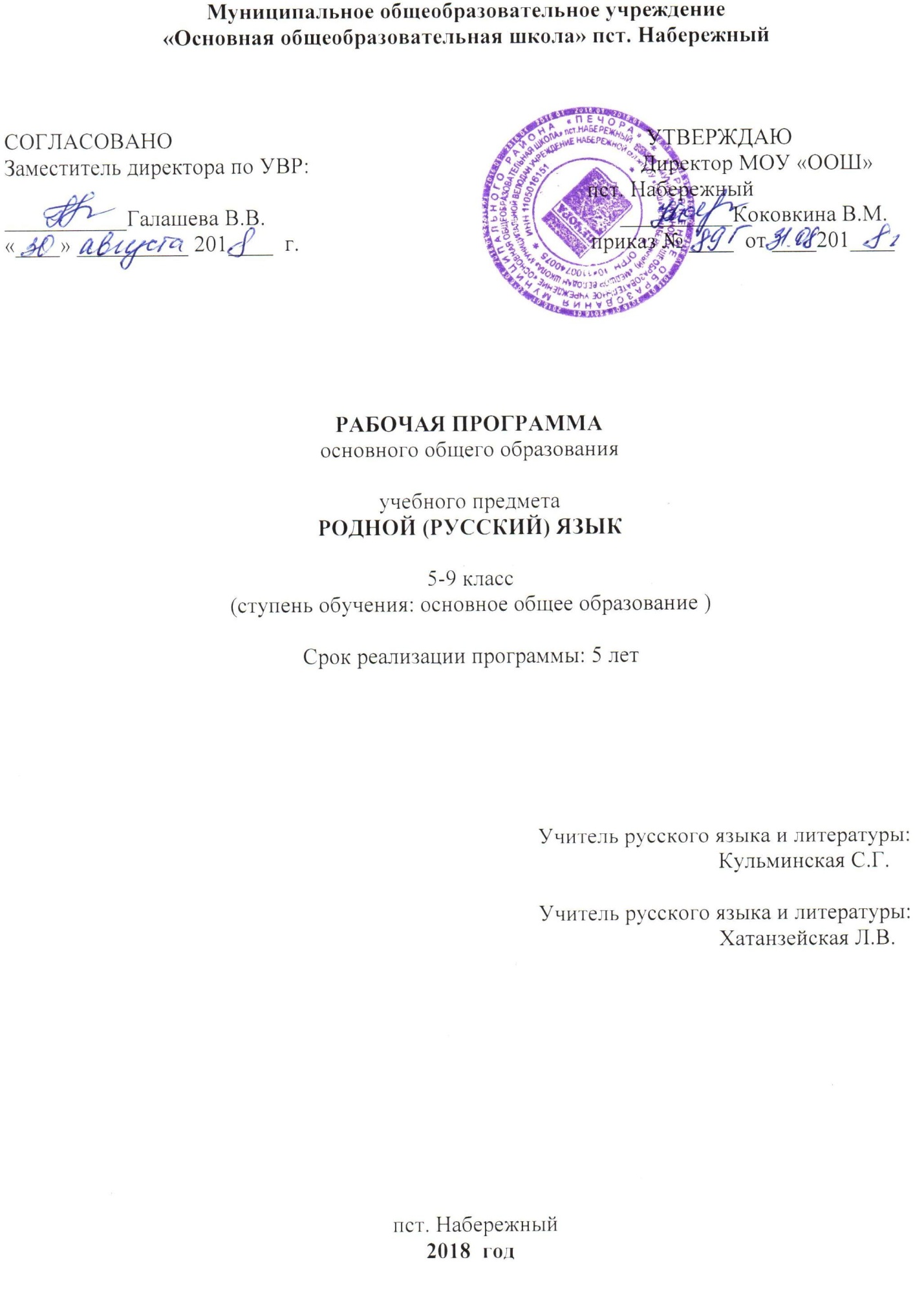 Пояснительная запискаРабочая учебная программа по предмету «Родной (русский) язык» составлена в соответствии со следующими нормативными документами:- приказ Министерства образования и науки Российской Федерации от 17 декабря 2010 г. № 1897 «Об утверждении федерального государственного образовательного стандарта основного общего образования»;- «Концепция преподавания русского языка и литературы», утверждённая распоряжением Правительства Российской Федерации от 09.04.2016 г. № 637;- «Примерная программа по учебному предмету «Русский родной язык» для образовательных организаций, реализующих программы основного общего образования», одобренная решением федерального учебно – методического объединения по общему образованию (протокол от 31 января 2018 года № 2/18);- Примерная основная образовательная программа основного общего образования, одобренная Федеральным учебно–методическим объединением по общему образованию (протокол заседания от 8 апреля 2015 г. № 1/15).Цели изучения предмета: - воспитание гражданина и патриота; формирование представления о русском языке как духовной, нравственной и культурной ценности народа; осознание национального своеобразия русского языка; формирование познавательного интереса, любви, уважительного отношения к русскому языку, а через него – к родной культуре; воспитание ответственного отношения к сохранению и развитию родного языка, формирование волонтёрской позиции в отношении популяризации родного языка; воспитание уважительного отношения к культурам и языкам народов России; овладение культурой межнационального общения;- совершенствование коммуникативных умений и культуры речи, обеспечивающих свободное владение русским литературным языком в разных сферах и ситуациях его использования; обогащение словарного запаса и грамматического строя речи учащихся; развитие готовности и способности к речевому взаимодействию и взаимопониманию, потребности к речевому самосовершенствованию;- углубление и расширение знаний о явлениях и категориях современного русского литературного языка, которые обеспечивают его нормативное, уместное, этичное использование в различных сферах и ситуациях общения; о стилистических ресурсах русского языка; об основных нормах русского литературного языка; о национальной специфике русского языка и языковых единицах, прежде всего о лексике и фразеологии с национально – культурной семантикой; о русском речевом этикете;- совершенствование умений опознавать, анализировать, классифицировать языковые факты, оценивать их с точки зрения нормативности, соответствия ситуации и сфере общения; умений работать с текстом, осуществлять информационный поиск, извлекать и преобразовывать необходимую информацию;- развитие проектного и исследовательского мышления, приобретение практического опыта исследовательской работы по русскому языку, воспитание самостоятельности в приобретении знаний.        Задачи:	- приобщение обучающихся к фактам русской языковой истории в связи с историей русского народа;- формирование представлений обучающихся о сходстве и различиях русского и других языков в контексте богатства и своеобразия языков, национальных традиций и культур народов России и мира;- расширение представлений о русской языковой картине мира, о национальном языке как базе общезначимых нравственно – интеллектуальных ценностей, поведенческих стереотипов, что способствует воспитанию патриотического чувства, гражданственности, национального самосознания и уважения к языкам и культурам других народов нашей страны и мира.Место предмета «Родной (русский) язык» в учебном плане:Учебный предмет «Родной (русский) язык» как часть предметной области «Родной язык и родная литература» тесно связан с предметом «Родная литература». Родной язык является важным источником обогащения речи учащихся, формирования их речевой культуры и коммуникативных навыков. Изучение родного языка способствует пониманию учащимися эстетической функции слова, овладению ими стилистически окрашенной родной речью, пониманию языка и смысла художественных произведений.Программа по родному (русскому) языку составлена на основе требований к предметным результатам освоения основной образовательной программы, представленной в федеральном государственном образовательном стандарте основного общего образования, предусматривает обязательное изучение языка на этапе основного общего образования в объёме 85 часов, в том числе: в 5 классе – 17 ч., в 6 классе – 17 ч., в 7 классе – 17 ч., в 8 классе – 17 ч., в 9 классе – 17 ч.Общая характеристика предмета «Родной (русский) язык»:Русский язык – государственный язык Российской Федерации, средство межнационального общения и консолидации народов России, основа формирования гражданской идентичности в поликультурном обществе.Русский язык является родным языком русского народа, основой его духовной культуры. Он формирует и объединяет нацию, связывает поколения, обеспечивает преемственность и постоянное обновление национальной культуры. Изучение русского языка и владение им – могучее средство приобщения к духовному богатству русской культуры и литературы, основной канал социализации личности, приобщения её к культурно – историческому опыту человечества.Родной язык, выполняя свои базовые функции общения и выражения мысли, обеспечивает межличностное и социальное взаимодействие людей, участвует в формировании сознания, самосознания и мировоззрения личности, является важнейшим средством хранения и передачи информации, культурных традиций и истории народа, говорящего на нём. Высокий уровень владения родным языком определяет способность аналитически мыслить, успешность в овладении способами интеллектуальной деятельности, умениями убедительно выражать свои мысли и точно понимать мысли других людей, извлекать и анализировать информацию из различных текстов, ориентироваться в ключевых проблемах современной жизни и в мире духовно – нравственных ценностей.Как средство познания действительности русский родной язык обеспечивает развитие интеллектуальных и творческих способностей ребёнка, развивает его абстрактное мышление, память и воображение, формирует навыки самостоятельной учебной деятельности, самообразования и самореализации личности.Обучение русскому родному языку совершенствует нравственную и коммуникативную культуру ученика. Будучи формой хранения и усвоения различных знаний, русский язык неразрывно связан со всеми школьными предметами, имеет особый статус: является не только объектом изучения, но и средством обучения. Содержание курса «Родной (русский) язык» направлено на удовлетворение потребности обучающихся в изучении родного языка как инструмента познания национальной культуры и самореализации в ней. Учебный предмет «Родной (русский) язык» не ущемляет права тех обучающихся, кто изучает иные (не русский) родные языки, поэтому учебное время, отведённое на изучение данной дисциплины, не может рассматриваться как время для углублённого изучения основного курса «Русский язык».В содержании курса «Родной (русский) язык» предусматривается расширение сведений, имеющих отношение не ко внутреннему системному устройству языка, а к вопросам реализации языковой системы в речи, внешней стороне существования языка: к многообразным связям русского языка с цивилизацией и культурой, государством и обществом. Программа учебного предмета отражает социокультурный контекст существования русского языка.Содержание курса направлено на формирование представлений о языке как живом, развивающемся явлении, о диалектическом противоречии подвижности и стабильности как одной из основных характеристик литературного языка, что способствует преодолению языкового нигилизма учащихся, пониманию важнейших социокультурных функций языковой кодификации.Программой предусматривается расширение и углубление межпредметного взаимодействия в обучении русскому родному языку не только в филологических образовательных целях, но и во всём комплексе изучаемых дисциплин естественно – научного и гуманитарного циклов.Требования к результатам освоения предмета «Родной (русский) язык»:Личностные результаты должны отражать: - Осознание этнической принадлежности, знание истории, языка, культуры своего народа, своего края, основ культурного наследия народов России и человечества (идентичность человека с российской многонациональной культурой, сопричастность истории народов и государств, находившихся на территории современной России).Осознанное, уважительное и доброжелательное отношение к истории, культуре, традициям, языкам, ценностям народов России и народов мира.- Готовность и способность обучающихся к саморазвитию и самообразованию на основе мотивации к обучению и познанию; - Понимание  родного языка как одной из основных национально-культурных ценностей русского народа, определяющей роли родного языка в развитии интеллектуальных, творческих способностей и моральных качеств личности, его значения в процессе получения школьного образования; анализ общих сведений о лингвистике как науке и ученых-русистах; об основных нормах русского литературного языка; способность обогащать свой словарный запас; формировать навыки анализа и оценки языковых явлений и фактов; умение пользоваться различными лингвистическими словарями;- Осознание эстетической ценности русского языка; уважительное отношение к родному языку, гордость за него; потребность сохранить чистоту русского языка как явления национальной культуры; стремление к речевому самосовершенствованию;- Получение достаточного объема словарного запаса и усвоенных грамматических средств для свободного выражения мыслей и чувств в процессе речевого общения; способность к самооценке на основе наблюдения за собственной и чужой речью;- Формирование нравственных чувств и нравственного поведения, осознанного и ответственного отношения к собственным поступкам;- Осознанное, уважительное и доброжелательное отношение к другому человеку, его мнению, мировоззрению, культуре, языку, вере, гражданской позиции. Готовность и способность вести диалог с другими людьми и достигать в нем взаимопонимания; - Освоенность социальных норм, правил поведения, ролей и форм социальной жизни в группах и сообществах (интериоризация ценностей созидательного отношения к окружающей действительности, ценностей социального творчества, ценности продуктивной организации совместной деятельности, самореализации в группе и организации, ценности «другого» как равноправного партнера, формирование компетенций анализа, проектирования, организации деятельности, рефлексии изменений, способов взаимовыгодного сотрудничества, способов реализации собственного лидерского потенциала); - Развитость эстетического сознания через освоение художественного наследия народов России и мира, творческой деятельности эстетического характера (способность понимать художественные, научные и публицистические тексты, отражающие разные этнокультурные традиции; эстетическое, эмоционально-ценностное видение окружающего мира; способность к эмоционально-ценностному освоению мира, самовыражению и ориентации в художественном и нравственном пространстве культуры; уважение к истории культуры своего Отечества, выраженной в том числе в понимании красоты человека.Метапредметные результаты должны отражать:Регулятивные УУД1. Умение самостоятельно определять цели обучения, ставить и формулировать новые задачи в учебе и познавательной деятельности, развивать мотивы и интересы своей познавательной деятельности. Обучающийся сможет:- анализировать существующие и планировать будущие образовательные результаты;- идентифицировать собственные проблемы и определять главную проблему;- ставить цель деятельности на основе определенной проблемы и существующих возможностей;- формулировать учебные задачи как шаги достижения поставленной цели деятельности;- обосновывать целевые ориентиры и приоритеты ссылками на ценности, указывая и обосновывая логическую последовательность шагов.2. Умение самостоятельно планировать пути достижения целей, в том числе альтернативные, осознанно выбирать наиболее эффективные способы решения учебных и познавательных задач. Обучающийся сможет:- обосновывать и осуществлять выбор наиболее эффективных способов решения учебных и познавательных задач;- выбирать из предложенных вариантов и самостоятельно искать средства и ресурсы для решения задачи и достижения цели;- составлять план решения проблемы (выполнения проекта, проведения исследования);- определять потенциальные затруднения при решении учебной и познавательной задачи и находить средства для их устранения.3. Умение соотносить свои действия с планируемыми результатами, осуществлять контроль своей деятельности в процессе достижения результата, определять способы действий в рамках предложенных условий и требований, корректировать свои действия в соответствии с изменяющейся ситуацией. Обучающийся сможет:- определять совместно с педагогом критерии планируемых результатов и критерии оценки своей учебной деятельности;- отбирать инструменты для оценивания своей деятельности, осуществлять самоконтроль своей деятельности в рамках предложенных условий и требований;- оценивать свою деятельность, аргументируя причины достижения или отсутствия планируемого результата;- работая по своему плану, вносить коррективы в текущую деятельность на основе анализа изменений ситуации для получения запланированных характеристик результата;4. Умение оценивать правильность выполнения учебной задачи, собственные возможности ее решения. Обучающийся сможет:- определять критерии правильности выполнения учебной задачи;- свободно пользоваться выработанными критериями оценки и самооценки, исходя из цели и имеющихся средств, различая результат и способы действий;- фиксировать и анализировать динамику собственных образовательных результатов.5. Владение основами самоконтроля, самооценки, принятия решений и осуществления осознанного выбора в учебной и познавательной деятельности.Познавательные УУД1. Умение определять понятия, создавать обобщения, устанавливать аналогии, классифицировать, самостоятельно выбирать основания и критерии для классификации, устанавливать причинно-следственные связи, строить логическое рассуждение, умозаключение (индуктивное, дедуктивное, по аналогии) и делать выводы. Обучающийся сможет:- подбирать слова, соподчиненные ключевому слову, определяющие его признаки и свойства;- выстраивать логическую цепочку, состоящую из ключевого слова и соподчиненных ему слов;- выделять общий признак двух или нескольких предметов или явлений и объяснять их сходство;- объединять предметы и явления в группы по определенным признакам, сравнивать, классифицировать и обобщать факты и явления;- выделять явление из общего ряда других явлений;- определять обстоятельства, которые предшествовали возникновению связи между явлениями, из этих обстоятельств выделять определяющие, способные быть причиной данного явления, выявлять причины и следствия явлений;- строить рассуждение от общих закономерностей к частным явлениям и от частных явлений к общим закономерностям;- строить рассуждение на основе сравнения предметов и явлений, выделяя при этом общие признаки;- излагать полученную информацию;- подтверждать вывод собственной аргументацией или самостоятельно полученными данными.2. Смысловое чтение. Обучающийся сможет:- находить в тексте требуемую информацию (в соответствии с целями своей деятельности);- ориентироваться в содержании текста, понимать целостный смысл текста, структурировать текст;- устанавливать взаимосвязь описанных в тексте событий, явлений, процессов;- определять идею текста;- преобразовывать текст;- оценивать содержание и форму текста.3. Формирование и развитие экологического мышления, умение применять его в познавательной, коммуникативной, социальной практике и профессиональной ориентации. Обучающийся сможет:- выражать свое отношение к природе через рисунки, сочинения, проектные работы.4. Развитие мотивации к овладению культурой активного использования словарей и других поисковых систем. Обучающийся сможет:- определять необходимые ключевые поисковые слова и запросы;- осуществлять взаимодействие с электронными поисковыми системами, словарями;- формировать множественную выборку из поисковых источников для объективизации результатов поиска.Коммуникативные УУД1. Умение организовывать учебное сотрудничество и совместную деятельность с учителем; работать индивидуально и в группе: находить общее решение и разрешать конфликты на основе согласования позиций и учета интересов; формулировать, аргументировать и отстаивать свое мнение. Обучающийся сможет:- играть определенную роль в совместной деятельности;- принимать позицию собеседника, понимая позицию другого, различать в его речи: мнение (точку зрения), доказательство (аргументы), гипотезы;- организовывать учебное взаимодействие в группе (определять общие цели, распределять роли, договариваться друг с другом);- устранять в рамках диалога разрывы в коммуникации, обусловленные непониманием и неприятием со стороны собеседника задачи, формы или содержания диалога.2. Умение осознанно использовать речевые средства в соответствии с задачей коммуникации для выражения своих чувств, мыслей и потребностей для планирования и регуляции своей деятельности; владение устной и письменной речью, монологической контекстной речью. Обучающийся сможет:- отбирать и использовать речевые средства в процессе коммуникации с другими людьми (диалог в паре, в малой группе);- представлять в устной или письменной форме развернутый план собственной деятельности;- соблюдать нормы публичной речи, регламент в монологе и дискуссии в соответствии с коммуникативной задачей;- принимать решение в ходе диалога и согласовывать его с собеседником;- создавать письменные оригинальные тексты с использованием необходимых речевых средств;- использовать вербальные и невербальные средства или наглядные материалы, подготовленные под руководством учителя;- делать оценочный вывод о достижении цели коммуникации непосредственно после завершения коммуникативного контакта и обосновывать его.3. Формирование и развитие компетентности в области использования информационно-коммуникационных технологий (далее – ИКТ). Обучающийся сможет:- целенаправленно искать и использовать информационные ресурсы, необходимые для решения учебных и практических задач с помощью средств ИКТ;- выбирать, строить и использовать адекватную информационную модель для передачи своих мыслей средствами естественных и формальных языков в соответствии с условиями коммуникации;- использовать компьютерные технологии (включая выбор адекватных задаче инструментальных программно-аппаратных средств и сервисов) для решения информационных и коммуникационных учебных задач, в том числе: написание писем, сочинений, докладов, рефератов, создание презентаций); создавать информационные ресурсы разного типа и для разных аудиторий, соблюдать информационную гигиену и правила информационной безопасности.При изучении литературы обучающиеся усовершенствуют приобретенные на первом уровне навыки работы с информацией и пополнят их. Они смогут работать с текстами, преобразовывать и интерпретировать содержащуюся в них информацию, в том числе:- систематизировать, сопоставлять, анализировать, обобщать и интерпретировать информацию, содержащуюся в готовых информационных объектах;- выделять главную и избыточную информацию, выполнять смысловое свертывание выделенных фактов, мыслей; представлять информацию в сжатой словесной форме (в виде плана или тезисов) и в наглядно-символической форме (в виде таблиц, графических схем и диаграмм, карт понятий — концептуальных диаграмм, опорных конспектов);- заполнять и дополнять таблицы, схемы.Предметные результаты должны быть ориентированы на применение знаний, умений и навыков в учебных ситуациях и отражать:Понимание взаимосвязи языка, культуры и истории народа, говорящего на нём:- осознание роли русского родного языка в жизни общества и государства, в современном мире;- осознание роли русского родного языка в жизни человека;-осознание языка как развивающегося явления, взаимосвязи исторического развития языка с историей общества;- осознание национального своеобразия, богатства, выразительности русского родного языка;- понимание и истолкование значения слов с национально-культурным компонентом, правильное употребление их в речи; - осознание национального своеобразия общеязыковых и художественных метафор, народных и поэтических слов – символов, обладающей традиционной метафорической образностью;- понимание и истолкование значения фразеологических оборотов с национально-культурным компонентом; комментирование истории происхождения таких фразеологических оборотов, уместное употребление их в современных ситуациях речевого общения;- понимание и истолкование значения пословиц и поговорок, крылатых слов и выражений; знание источников крылатых слов и выражений; правильное употребление пословиц, поговорок, крылатых слов и выражений в современных ситуациях речевого общения;- характеристика лексики с точки зрения происхождения: лексика исконно русская и заимствованная; понимание процессов заимствования лексики как результата взаимодействия национальных культур; характеристика заимствования слов по языку – источнику, времени вхождения; понимание роли старославянского языка в развитии русского литературного языка; стилистическая характеристика старославянизмов;- понимание роли заимствованной лексики в современном русском языке; распознавание слов, заимствованных русским языком из языков народов России и мира; общее представление об особенностях освоения иноязычной лексики; целесообразное употребление иноязычных слов;- понимание причин изменений в словарном составе языка, перераспределение пластов лексики между активным и пассивным запасом слов; определение значения устаревших слов и неологизмов;- определение различий между литературным языком и диалектами; осознание диалектов как части народной культуры;- осознание изменений в языке как объективного процесса; понимание внешних и внутренних факторов языковых изменений; общее представление об активных процессах в современном русском языке;- соблюдение норм русского речевого этикета; понимание национальной специфики русского речевого этикета по сравнению с речевым этикетом других народов;- использование словарей, учитывая сведения о назначении конкретного вида словаря, особенностей строения его словарной статьи: толковых словарей, словарей устаревших слов, словарей иностранных слов, фразеологических словарей, этимологических словарей, словарей пословиц и поговорок, крылатых слов и выражений; словарей синонимов, антонимов и др.2. Овладение основными нормами русского литературного языка (орфоэпическими, лексическими, грамматическими, стилистическими), нормами речевого этикета; приобретение опыта использования языковых норм в речевой практике при создании устных и письменных высказываний, овладение основными стилистическими ресурсами лексики и фразеологии языка:- осознание важности соблюдения норм современного русского литературного языка для культурного человека;- анализ и оценивание с точки зрения норм современного русского литературного языка чужой и собственной речи; корректировка речи с учётом её соответствия основным нормам литературного языка;- соблюдение на письме и в устной речи норм современного русского литературного языка и правил речевого этикета;- обогащение активного словарного запаса, расширение объёма используемых в речи грамматических средств для свободного выражения мыслей и чувств на родном языке;- осознанное расширение своей речевой практики, развитие культуры использования русского языка;- соблюдение основных орфоэпических и акцентологических норм современного русского литературного языка: произношение имён существительных, прилагательных, глаголов, полных причастий, кратких форм страдательных причастий прошедшего времени, деепричастий, наречий;- осознание смыслоразличительной роли ударения на примере омографов;- различение произносительных различий в русском языке, обусловленных темпом речи и стилями речи;- употребление слов с учётом стилистических вариантов орфоэпической нормы;- понимание активных процессов в области произношения и ударения;- соблюдение основных лексических норм современного русского литературного языка: правильность выбора слова, максимально соответствующего обозначаемому им предмету или явлению реальной действительности; нормы употребления синонимов, антонимов, омонимов, паронимов; употребление слова в соответствии с его лексическим значением и требованием лексической сочетаемости; употребление терминов в научном стиле речи, в публицистике, художественной литературе, разговорной речи; опознавание частных примеров тавтологии и плеоназма;- различение стилистических вариантов лексической нормы;- употребление имён существительных, прилагательных, глаголов с учётом стилистических вариантов лексической нормы;- употребление синонимов, антонимов, омонимов с учётом стилистических вариантов лексической нормы;- различение типичных речевых ошибок;- редактирование текста с целью исправления речевых ошибок; выявление и исправление речевых ошибок в устной речи;- соблюдение основных грамматических норм современного русского литературного языка: употребление заимствованных несклоняемых имён существительных; сложных существительных; имён собственных (географических названий); аббревиатур, обусловленное категорией рода; употребление заимствованных несклоняемых имён существительных; склонение русских и иностранных имён и фамилий; склонение местоимений, порядковых и количественных числительных; употребление отдельных форм имён существительных в соответствии с типом склонения, родом, принадлежностью к разряду одушевлённости – неодушевлённости; словоизменение отдельных форм множественного числа имени существительного, глаголов 1 лица единственного числа настоящего и будущего времени; формообразование глаголов совершенного и несовершенного вида, форм глаголов в повелительном наклонении; употребление имён прилагательных в формах сравнительной степени, в краткой форме, употребление в речи однокоренных слов разных частей речи; согласование сказуемого с подлежащим, имеющим в своём составе количественно – именное сочетание; согласование сказуемого с подлежащим, выраженным существительным со значением лица женского рода; согласование сказуемого с подлежащим, выраженным сочетанием числительного с существительным; построение словосочетаний по типу согласования; управление предлогов благодаря, согласно, вопреки; употребление предлогов о, по, из, с в составе словосочетания, употребление предлога по с количественными числительными в словосочетаниях с распределительным значением; построение простых предложений с причастными и деепричастными оборотами, предложений с косвенной речью, сложных предложений разных видов;- определение типичных грамматических ошибок в речи;- различение вариантов грамматической нормы;- различение вариантов грамматической синтаксической нормы, обусловленных грамматической синонимией словосочетаний, простых и сложных предложений;- редактирование текста с целью исправления грамматических ошибок;- выявление и исправление грамматических ошибок в устной речи;- соблюдение основных норм русского речевого этикета: этикетные формы и формулы обращения; этикетные формы обращения в официальной и неофициальной речевой ситуации; современные формулы обращения к незнакомому человеку; употребление формы «ОН»;- соблюдение этикетных форм, принципов этикетного общения, лежащих в основе национального речевого этикета;- использование в общении этикетных речевых тактик и приёмов, помогающих противостоять речевой агрессии;- использование при общении в электронной среде этики;- соблюдение норм этикетного поведения в ситуациях делового общения;- понимание активных процессов в русском речевом этикете;- соблюдение основных орфографических норм современного русского литературного языка;- соблюдение основных пунктуационных норм современного русского литературного языка;- использование различных словарей (толковых, орфоэпических, антонимов, синонимов, паронимов, омонимов) для соблюдения правил речевого этикета;3. Совершенствование различных видов устной и письменной речевой деятельности (говорения и слушания, чтения и письма, общения при помощи современных средств устной и письменной коммуникации):- владение различными видами слушания монологической речи, учебно-научных, художественных, публицистических текстов различных функционально-смысловых типов речи;- владение различными видами чтения (просмотровым, ознакомительным, поисковым) учебно-научных, художественных, публицистических текстов различных функционально-смысловых типов речи;- умение дифференцировать и интегрировать информацию прочитанного и прослушанного текста: отделять главные факты от второстепенных; классифицировать фактический материал по определённому признаку; выделять наиболее существенные факты; устанавливать логическую связь между выявленными фактами;- умение соотносить части прослушанного и прочитанного текста: устанавливать причинно – следственные отношения, логические связи между абзацами и частями текста и определять средства их выражения; определять начало и конец темы; выявлять логический план текста;- проведение анализа прослушанного или прочитанного текста с точки зрения его композиционных особенностей, количества микротем; основных типов текстовых структур;- владение умениями информационной переработки прослушанного или прочитанного текста; приёмы работы с заголовком текста, оглавлением, списком литературы, примечаниями и т.д.; основными способами и средствами получения, переработки и преобразования информации (аннотация, конспект); использование графиков, диаграмм, схем для представления информации;- владение правилами информационной безопасности при общении в социальных сетях;- уместное использование коммуникативных стратегий и тактик устного общения: убеждение, комплимент, уговаривание, похвала, самопрезентация, просьба, поздравление; сохранение инициативы в диалоге, уклонение от инициативы, завершение диалога и др.- участие в беседе, споре, владение правилами корректного речевого поведения в споре;- умение строить устные учебно – научные сообщения (ответы на уроке) различных видов (ответ-анализ, ответ-обобщение, ответ-добавление, ответ-группировка); принимать участие в учебно – научной дискуссии;- владение умениями учебно – делового общения: убеждения собеседника; побуждения собеседника к действию; оценки;- создание устных и письменных текстов описательного типа: определение, дефиниция, собственно описание, пояснение;- создание устных и письменных текстов аргументативного типа (рассуждение, доказательство, объяснение) с использованием различных способов аргументации; оценка причин неэффективной аргументации в учебно-научном общении;- создание текста как результата проектной (исследовательской) деятельности; оформление реферата в письменной форме и представление его в устной форме;- чтение, комплексный анализ и создание текстов публицистических жанров (девиз, слоган, путевые записки, проблемный очерк; тексты рекламных объявлений);- чтение, комплексный анализ и интерпретация текстов фольклора и художественных текстов или их фрагментов; определение фактуальной и подтекстовой информации текста;- создание объявлений (в устной и письменной форме); деловых писем;- редактирование собственных текстов с целью совершенствования их содержания и формы.Основные содержательные линии программы предмета «Родной (русский) язык»:Школьный курс русского родного языка опирается на содержание основного курса, представленного в образовательной области «Русский язык и литература», сопровождает и поддерживает его. Основные содержательные линии программы (блоки) соотносятся с основными содержательными линиями основного курса русского языка, но не дублируют их и имеют преимущественно практико – ориентированный характер.В соответствии с этим в программе выделяются следующие блоки:1 блок «Язык и культура»: Содержание блока позволяет раскрыть взаимосвязь языка и истории, языка и материальной и духовной культуры русского народа, национально – культурную специфику русского языка, обеспечивает овладение нормами русского речевого этикета в различных сферах общения, выявление общего и специфического в языках и культурах русского и других народов России и мира, овладение культурой межнационального общения.2 блок «Культура речи»: Блок ориентирован на формирование у учащихся ответственного и осознанного отношения к использованию русского языка во всех сферах жизни, повышение речевой культуры подрастающего поколения, практическое овладение культурой речи: навыками сознательного и произвольного использования норм русского литературного языка для создания правильной речи и конструирования речевых высказываний в устной и письменной форме с учётом требований уместности, точности, логичности, чистоты, богатства и выразительности; понимание вариантов норм; развитие потребности обращаться к нормативным словарям современного русского литературного языка и совершенствование умений пользоваться ими.3 блок «Речь. Речевая деятельность. Текст»: Содержание блока направлено на совершенствование видов речевой деятельности в их взаимосвязи и культуры устной и письменной речи, развитие базовых умений и навыков использования языка в жизненно важных для школьников ситуациях общения: умений определять цели коммуникации, оценивать речевую ситуацию, учитывать коммуникативные намерения партнёра, выбирать адекватные стратегии коммуникации; понимать, анализировать и создавать тексты разных функционально – смысловых типов, жанров, стилистической принадлежности.Содержание предмета «Родной (русский) язык»:                                         5 класс (17 часов)Раздел 1. Язык и культура (6 часов)        Русский язык – национальный язык русского народа. Роль родного языка в жизни человека, общества и государства. Бережное отношение к родному языку.        Язык как зеркало национальной культуры. Слово как хранилище материальной и духовной культуры народа. Слова, обозначающие предметы и явления традиционного русского быта (национальную одежду, пищу, игры, народные танцы и т.п.), слова с национально – культурным компонентом значения (символика цвета, числа и т.п.), народно – поэтические символы, народно – поэтические эпитеты (за тридевять земель, красна девица, ясный сокол и т.п.), прецедентные имена (Илья Муромец, Василиса Прекрасная, Иван – Царевич и т.п.) в русских народных и литературных сказках, былинах, песнях, художественной литературе.        Крылатые слова и выражения из русских народных и литературных сказок (битый небитого везёт; по щучьему велению; ни в сказке сказать, ни пером описать; при царе Горохе; золотая рыбка и т.п.), источники, значение и употребление в современных ситуациях речевого общения.          Русские пословицы и поговорки как воплощение опыта, наблюдений, оценок, народного ума и особенностей национальной культуры народа. Метафоричность русских загадок.          Краткая история русской письменности. Создание славянского алфавита.История и этимология русских имён. Имена исконные и заимствованные; традиционные и новые; популярные и устаревшие. Имена, входящие в состав пословиц и поговорок, и имеющие определённую стилистическую окраску.Раздел 2. Культура речи (5 часов)        Основные орфоэпические нормы современного литературного языка. Понятие о варианте нормы. Равноправные и допустимые варианты произношения. Нерекомендуемые и неправильные варианты произношения. Постоянное и подвижное ударение в именах существительных, прилагательных, глаголах. Омографы. Произносительные варианты орфоэпической нормы (було[ч]ная – було[ш]ная, до[жд]ём – до[ж]ём и др.).         Основные лексические нормы современного русского языка. Основные нормы словоупотребления. Лексические нормы употребления имён существительных, прилагательных, глаголов в современном русском литературном языке. Стилистические варианты нормы (книжный, общеупотребительный, разговорный и просторечный) употребления имён существительных, прилагательных, глаголов в речи (кинофильм-кинокартина- кино-кинолента, глаголить-говорить-сказать-брякнуть и др.).         Основные грамматические нормы современного русского литературного языка. Категория рода: род заимствованных несклоняемых имён существительных (шимпанзе, колибри, евро, авеню, салями и др.); род сложных существительных (плащ-палатка, диван – кровать и др.); род имён собственных (географических названий); род аббревиатур.         Формы существительных мужского рода множественного числа с окончаниями –а(-я), -ы(-и), различающиеся по смыслу: корпуса (здания) – корпусы (туловища); образа (иконы) – образы (литературные); кондуктора (работники транспорта) – кондукторы (приспособление в технике); меха (выделанные шкуры) – мехи (кузнечные); соболя (меха) – соболи (животные).           Речевой этикет. Правила речевого этикета: нормы и традиции. Устойчивые формы речевого этикета в общении. История этикетной формулы обращения в русском языке. Особенности употребления в качестве обращений собственных имён, названий людей по степени родства, по положению в обществе, по профессии, должности; по возрасту и полу.Раздел 3. Речь. Речевая деятельность. Текст (5 часов)Язык и речь. Виды речевой деятельности. Точность и логичность речи. Выразительность, чистота и богатство речи. Средства выразительной устной речи (тон, тембр, темп). Формы речи: монолог и диалог.Текст как единица языка и речи. Текст и его основные признаки. Построение текста. Композиционные формы описания, повествования, рассуждения. Средства связи предложений и частей текста.Функциональные разновидности языка. Разговорная речь. Просьба, извинение как жанры разговорной речи. Официально – деловой стиль. Формы устного и письменного объявления.Учебно – научный стиль. Составление плана текста, плана ответа на уроке. Публицистический стиль. Промежуточная аттестация (1 час)	6 класс (17 часов)Раздел 1. Язык и культура (5 часов)        История русского литературного языка. Роль церковнославянского (старославянского) языка в развитии русского языка.        Национально-культурное своеобразие диалектизмов. Диалекты как часть народной культуры. Сведения о диалектных названиях предметов быта, значениях слов, понятиях, не свойственных литературному языку и несущих информацию о способах ведения хозяйства, особенностях семейного уклада, обрядах, обычаях, народном календаре. Использование диалектной лексики в произведениях художественной литературы.        Лексические заимствования как результат взаимодействия национальных культур. Лексика, заимствованная русским языком из языков России и мира. Причины заимствований. Роль заимствованной лексики в современном русском языке.         Пополнение словарного состава русского языка новой лексикой. Современные неологизмы и их группы по сфере употребления и стилистической окраске.          Национально-культурная специфика русской фразеологии. Отражение во фразеологии обычаев, традиций, быта, исторических событий, культуры и т.п. (начать с азов, от доски до доски, приложить руку и др.).Раздел 2. Культура речи (6 часов)        Основные орфоэпические нормы современного русского литературного языка. Стилистические особенности произношения и ударения (литературные, разговорные, устарелые и профессиональные). Нормы произношения отдельных грамматических форм; заимствованных слов: ударение в форме род.п. мн.ч. существительных; ударение в кратких формах прилагательных; подвижное ударение в глаголах; ударение в формах глагола прошедшего времени.         Основные лексические нормы современного русского языка. Смысловые, стилистические особенности употребления синонимов, антонимов, лексических омонимов.         Типичные речевые ошибки, связанные с употреблением синонимов, антонимов и лексических омонимов в речи.         Основные грамматические нормы современного русского литературного языка. Категория склонения. Склонение русских и иностранных имён и фамилий; названий географических объектов; существительных им.п. мн.ч. на –а/-я, -ы/-и (директора, договоры); существительных род.п. мн.ч. м. и ср. рода с нулевым окончанием и окончанием – ов (баклажанов, яблок, гектаров, носков, чулок); существительных род.п. мн.ч. ж.р. на –ня (басен, вишен, богинь, тихонь, кухонь). Нормы употребления форм имён существительных в соответствии с типом склонения. Типичные грамматические ошибки в речи.           Нормы употребления имён прилагательных в формах сравнительной степени (ближайший – не «самый ближайший», в краткой форме (медлен – медленен, тожествен – торжественен).           Речевой этикет. Национальные особенности речевого этикета. Принципы этикетного общения, лежащие в основе национального речевого этикета: сдержанность, вежливость, использование стандартных речевых формул в стандартных ситуациях общения. Этика и речевой этикет. Соотношение понятий этика – этикет – мораль.Раздел 3. Речь. Речевая деятельность. Текст (5 часов)Язык и речь. Виды речевой деятельности. Эффективные приёмы чтения. Предтекстовый, текстовый и послетекстовый этапы работы.Текст как единица языка и речи. Текст, тематическое единство текста. Тексты описательного типа: определение, дефиниция, собственно описание, пояснение.Функциональные разновидности языка. Разговорная речь. Рассказ о событии, «бывальщины».Учебно – научный стиль. Словарная статья, её строение. Строение, содержание учебного сообщения (устного ответа). Структура устного ответа, различные виды ответов: анализ, обобщение, добавление. Языковые средства, используемые в разных частях учебного сообщения.Язык художественной литературы. Описание внешности человека.Промежуточная аттестация (1 час)	7 класс (17 часов)Раздел 1. Язык и культура (5 часов)Русский язык как развивающееся явление. Связь исторического развития языка с историей общества. Факторы, влияющие на развитие языка: социально-политические события и изменения в обществе, развитие науки и техники, влияние других языков. Устаревшие слова как живые свидетели истории. Историзмы как слова, обозначающие предметы и явления предшествующих эпох, вышедшие из употребления по причине ухода из общественной жизни обозначенных ими предметов и явлений, в том числе национально-бытовых реалий. Архаизмы как слова, имеющие в современном русском языке синонимы. Перераспределение пластов лексики между активным и пассивным запасом слов. Актуализация устаревшей лексики в новом речевой контексте (губернатор, диакон, ваучер, агитационный пункт, большевик, колхоз и т.п.). Лексические заимствования последних десятилетий. Употребление иноязычных слов как проблема культуры речи.Раздел 2. Культура речи (5 часов)Основные орфоэпические нормы современного русского литературного языка. Нормы ударения в полных причастиях‚ кратких формах страдательных причастий прошедшего времени‚ деепричастиях‚ наречиях. Нормы постановки ударения в словоформах с непроизводными предлогами (на дом‚ на гору)Основные лексические нормы современного русского литературного языка. Паронимы и точность речи. Смысловые различия, характер лексической сочетаемости, способы управления, функционально-стилевая окраска и употребление паронимов в речи. Типичные речевые ошибки‚ связанные с употреблением паронимов в речи.Основные грамматические нормы современного русского литературного языка. Типичные грамматические ошибки в речи. Глаголы 1 лица единственного числа настоящего и будущего времени (в том числе способы выражения формы 1 лица настоящего и будущего времени глаголов очутиться, победить, убедить, учредить, утвердить)‚ формы глаголов совершенного и несовершенного вида‚ формы глаголов в повелительном наклонении. Нормы употребления в речи однокоренных слов типа висящий – висячий, горящий – горячий.Варианты грамматической нормы: литературные и разговорные падежные формы причастий‚ деепричастий‚ наречий. Отражение вариантов грамматической нормы в словарях и справочниках. Литературный и разговорный варианты грамматической норм (махаешь – машешь; обусловливать, сосредоточивать, уполномочивать, оспаривать, удостаивать, облагораживать).Речевой этикет          Русская этикетная речевая манера общения: умеренная громкость речи‚ средний темп речи‚ сдержанная артикуляция‚ эмоциональность речи‚ ровная интонация. Запрет на употребление грубых слов, выражений, фраз. Исключение категоричности в разговоре. Невербальный (несловесный) этикет общения. Этикет использования изобразительных жестов.Раздел 3. Речь. Речевая деятельность. Текст (6 часов)Язык и речь. Виды речевой деятельности. Традиции русского речевого общения. Коммуникативные стратегии и тактики устного общения: убеждение, комплимент, уговаривание, похвала, самопрезентация; сохранение инициативы в диалоге, уклонение от инициативы, завершение диалога.Текст как единица языка и речи. Текст, основные признаки текста: смысловая цельность, информативность, связность. Основные типы текстовых структур: индуктивные, дедуктивные, рамочные (дедуктивно – индуктивные), стержневые (индуктивно – дедуктивные) структуры. Тексты аргументативного типа: рассуждение, доказательство, объяснение, с использованием различного типа аргументации.Функциональные разновидности языка. Разговорная речь. Беседа. Спор, виды споров. Правила поведения в споре, как управлять собой и собеседником. Корректные и некорректные приёмы ведения спора.Публицистический стиль. Путевые заметки. Текст рекламного объявления, его языковые и структурные особенности.Язык художественной литературы. Фактуальная и подтекстная информация в текстах художественного стиля речи. Сильные позиции в художественных текстах. Притча.Промежуточная аттестация (1 час)	8 класс (17 часов)Раздел 1. Язык и культура (4 часа)Исконно русская лексика: слова общеиндоевропейского фонда, слова праславянского (общеславянского) языка, древнерусские (общевосточнославянские) слова, собственно русские слова. Собственно русские слова как база и основной источник развития лексики русского литературного языка. Роль старославянизмов в развитии русского литературного языка и их приметы. Стилистически нейтральные, книжные, устаревшие старославянизмы.Иноязычная лексика в разговорной речи, дисплейных текстах, современной публицистике.          Речевой этикет. Благопожелание как ключевая идея речевого этикета. Речевой этикет и вежливость. «ТЫ» и «ВЫ» в русском речевом этикете и в западноевропейском, американском речевых этикетах. Называние другого и себя, обращение к знакомому и незнакомому. Специфика приветствий, традиционная тематика бесед у русских и других народов.Раздел 2. Культура речи (5 часов)Основные орфоэпические нормы современного русского литературного языка. Типичные орфоэпические ошибки в современной речи: произношение гласных [э], [о] после мягких согласных и шипящих; безударный [о] в словах иностранного происхождения; произношение парных по твёрдости – мягкости согласных перед [е] в словах иностранного происхождения; произношение безударного [а] после ж и ш; произношение сочетания чн и чт; произношение женских отчеств на – ична, инична; произношение твёрдого [н] перед мягкими [ф] и [в]; произношение мягкого [н] перед ч и щ.Основные лексические нормы современного русского литературного языка. Терминология и точность речи. Нормы употребления терминов в научном стиле речи. Особенности употребления терминов в публицистике, художественной литературе, разговорной речи. Типичные речевые ошибки, связанные с употреблением терминов. Нарушение точности словоупотребления заимствованных слов.Основные грамматические нормы современного русского литературного языка. Типичные грамматические ошибки. Согласование: согласование сказуемого с подлежащим, имеющим в своём составе количественно – именное сочетание; согласование сказуемого с подлежащим, выраженным существительным со значением лица женского рода (врач пришёл – врач пришла); согласование сказуемого с подлежащим, выраженным сочетанием числительного несколько и существительным; согласование определения в количественно – именных сочетаниях с числительными два, три, четыре (два новых стола, две молодых женщины и две молодые женщины). Нормы построения словосочетаний по типу согласования (маршрутное такси, обеих сестёр – обоих братьев).Варианты грамматической нормы: согласование сказуемого с подлежащим, выраженным сочетанием слов много, мало, немного, немало, сколько, столько, большинство, меньшинство. Отражение вариантов грамматической нормы в современных грамматических словарях.Речевой этикет          Активные процессы в речевом этикете. Новые варианты приветствия и прощания, возникшие в СМИ; изменение обращений, использования собственных имён. Речевая агрессия. Этикетные речевые тактики и приёмы в коммуникации, помогающие противостоять речевой агрессии.Раздел 3. Речь. Речевая деятельность. Текст (7 часов)Язык и речь. Виды речевой деятельности. Эффективные приёмы слушания. Предтестовый, текстовый и послетекстовый этапы работы. Основные методы, способы и средства получения и переработки информации.Текст как единица языка и речи. Структура аргументации: тезис, аргумент. Способы аргументации. Правила эффективной аргументации.Доказательство и его структура. Прямые и косвенные доказательства. Виды косвенных доказательств. Функциональные разновидности языка. Разговорная речь. Самохарактеристика, самопрезентация, поздравление.Научный стиль. Специфика оформления текста как результата проектной (исследовательской) деятельности. Реферат. Слово на защите реферата.Учебно – научная дискуссия. Стандартные обороты речи для участия в учебно – научной дискуссии. Правила корректной дискуссии.Язык художественной литературы. Сочинение в жанре письма другу, страницы дневника и т.д.Промежуточная аттестация (1 час)9 класс (17 часов)Раздел 1. Язык и культура (2 часа)Русский язык как зеркало национальной культуры и истории народа. Примеры ключевых слов (концептов) русской культуры, их национально-историческая значимость. Крылатые слова и выражения из произведений художественной литературы, кинофильмов, песен, рекламных текстов и т.п.Развитие языка как объективный процесс. Общее представление о внешних и внутренних факторах языковых изменений, об активных процессах в современном русском языке. Стремительный рост словарного состава языка, «неологический бум» - рождение новых слов, изменение значений и переосмысление имеющихся в языке слов, их стилистическая переоценка, создание новой фразеологии, активизация процесса заимствования иноязычных слов.Раздел 2. Культура речи (8 часов)Основные орфоэпические нормы современного русского литературного языка. Активные процессы в области произношения и ударения. Отражение произносительных вариантов в современных орфоэпических словарях. Нарушение орфоэпической нормы как художественный приём.Основные лексические нормы современного русского литературного языка. Лексическая сочетаемость слова и точность. Свободная и несвободная лексическая сочетаемость. Типичные ошибки, связанные с нарушением лексической сочетаемости.Речевая избыточность и точность. Тавтология. Плеоназм. Типичные ошибки, связанные с речевой избыточностью. Современные толковые словари. Отражение вариантов лексической нормы в современных словарях. Словарные пометы.Основные грамматические нормы современного русского литературного языка. Типичные грамматические ошибки. Управление: управление предлогов благодаря, согласно, вопреки; предлога по с количественными числительными в словосочетаниях с распределительным значением (по пять груш – по пяти груш). Правильное построение словосочетаний по типу управления (отзыв о книге – рецензия на книгу, обидеться на слово – обижен словами). Правильное употребление предлогов о, по, из, с в составе словосочетания (приехать из Москвы – приехать с Урала).Нормы употребления причастных и деепричастных оборотов, предложений с косвенной речью.Типичные ошибки в построении сложных предложений: постановка рядом двух однозначных союзов (но и однако, что и будто, что и как будто), повторение частицы бы в предложениях с союзами чтобы и если бы, введение в сложное предложение лишних указательных местоимений.Речевой этикет          Этика и этикет в электронной среде общения. Понятие нетикета. Этикет Интернет – переписки. Этические нормы, правила этикета Интернет – дискуссии, Интернет – полемики. Этикетное речевое поведение в ситуациях делового общения.Раздел 3. Речь. Речевая деятельность. Текст (6 часов)Язык и речь. Виды речевой деятельности. Русский язык в Интернете. Правила информационной безопасности при общении в социальных сетях. Контактное и дистантное общение.Текст как единица языка и речи. Виды преобразования текстов: аннотация, конспект. Использование графиков, диаграмм, схем для представления информации.Функциональные разновидности языка. Разговорная речь. Анекдот, шутка.        Официально - деловой стиль. Деловое письмо, его структурные элементы и языковые особенности.Учебно – научный стиль. Доклад, сообщение. Речь оппонента на защите проекта.Язык художественной литературы. Диалогичность в художественном произведении. Текст и интертекст. Афоризмы. Промежуточная аттестация (1 час)Тематическое планирование 5 класс6 класс7 класс8 класс9 классПримерные темы проектных и исследовательских работ:Простор как одна из главных ценностей в русской языковой картине мира.Образ человека в языке: слова – концепты «дух» и «душа».Из этимологии фразеологизмов.Из истории русских имён.Русские пословицы и поговорки о гостеприимстве и хлебосольстве.О происхождении фразеологизмов. Источники фразеологизмов.Создание словарей по определённым темам и направлениям (например: «Словарик пословиц о характере человека», «Словарь одного слова», «Словарь юного дизайнера, музыканта» и т.д.).Календарь пословиц о временах года.Карта «Интересные названия городов моего края/ России». Лексическая группа существительных, обозначающих понятие времени в русском языке. Мы живём в мире знаков.Роль и уместность заимствований в современном русском языке.Понимаем ли мы язык Пушкина?Этимология обозначений имён числительных в русском языке. Компьютерный сленг в русском языке.Этикетные форма обращения.Как быть вежливым?Являются ли жесты универсальным языком человечества?Как назвать новорождённого?Межнациональные различия невербального общения.Искусство комплимента в русском и иностранных языках.Форма выражения вежливости.Анализ типов заголовков в современных СМИ, видов интервью. Сетевой знак @ в разных языках.Слоганы в языке современной рекламы.Синонимический ряд: врач-доктор-лекарь-эскулап-целитель-врачеватель. Что общего и в чём различие?Язык и юмор.Анализ примеров языковой игры в шутках и анекдотах. Создание сборника бывальщин», альманаха рассказов, разработка личной странички для школьного портала. Разработка рекомендаций «Вредные советы оратору», «Как быть убедительным в споре», Успешное резюме», «Правила информационной безопасности при общении в социальных сетях» и др.Раздел Содержание разделаТема урокаКоличество часовЯзык и культура6 часовРусский язык – национальный язык русского народа.1 час       Русский язык – национальный язык русского народа. Роль родного языка в жизни человека, общества и государства. Бережное отношение к родному языку.1Язык и культура6 часовЯзык и речь -отражение национальной культуры.1 часЯзык как зеркало национальной культуры. Слова, обозначающие предметы, явления, культуру русского народа. Эпитеты в фольклоре и художественной литературе.1Язык и культура6 часовРазвитие речи.Крылатые слова и выражения.1 часКрылатые слова и выражения из народных и литературных сказок. Употребление их в современной речи.1Язык и культура6 часовЯзык в фольклорных произведениях.1 часПословицы и поговорки в русской национальной культуре. Метафоричность русских загадок.1Язык и культура6 часовИстория русской письменности.1 часСоздание славянского алфавита.1Язык и культура6 часовЭтимология русских имён.1 часЭтимология русских имён. Имена исконные и заимствованные, популярные и устаревшие.1Культура речи5 часовОрфоэпические нормы современного русского литературного языка.1 часПонятие о варианте нормы произношения. Допустимые и неправильные варианты произношения. Омографы.1Культура речи5 часовЛексические нормы современного русского литературного языка.1 часЛексические нормы употребления существительных, прилагательных, глаголов в русском языке. Стилистические варианты нормы употребления слов.1Культура речи5 часовГрамматические нормы современного русского литературного языка. 2 часаКатегория рода: заимствованные несклоняемые существительных, сложные существительные, аббревиатуры, географические названия.1Культура речи5 часовГрамматические нормы современного русского литературного языка. 2 часаФормы существительных мужского рода множественного числа с окончаниями –а(-я), -ы(-и).1Культура речи5 часовРазвитие речи.Речевой этикет.1 часУстойчивые формы речевого этикета в общении. История этикетной формулы обращения в русском языке.1Речь. Речевая деятельность. Текст.5 часовЯзык и речь. Виды речевой деятельности.1 часТочность и логичность, выразительность и богатство речи. Средства выразительной речи. Монолог и диалог.1Речь. Речевая деятельность. Текст.5 часовТекст как единица языка и речи.1 часТекст и его признаки. Композиционные формы описания, повествования, рассуждения. Средства связи предложений и частей текста.1Речь. Речевая деятельность. Текст.5 часовФункциональные разновидности языка.3 часаРазговорная речь. Просьба, извинение как жанры разговорной речи.1Речь. Речевая деятельность. Текст.5 часовФункциональные разновидности языка.3 часаОфициально-деловой стиль. Формы устного и письменного объявления.1Речь. Речевая деятельность. Текст.5 часовФункциональные разновидности языка.3 часаУчебно – научный стиль. Составление плана текста, плана ответа на уроке. Признаки публицистического текста.1Итоговый контроль1 часПромежуточная аттестация.Защита проекта.1ИТОГО14 ч.+2 р.р.+1 ит.к.17Раздел Содержание разделаТема урокаКоличество часовЯзык и культура5 часовИстория русского литературного языка.1 часРоль старославянского языка в развитии русского языка.1Язык и культура5 часовНационально-культурное своеобразие диалектизмов.1 часДиалекты как часть народной культуры. Использование диалектной лексики в речи и художественной литературе.1Язык и культура5 часовЛексические заимствования.1 часЛексические заимствования как результат взаимодействия национальных культур. Роль заимствованной лексики в современном русском языке.1Язык и культура5 часовНеологизмы.1 часСовременные неологизмы и их группы по сфере употребления и стилистической окраске.1Язык и культура5 часовРазвитие речи.Фразеология.1 часНационально-культурная специфика русской фразеологии. Отражение во фразеологии обычаев, традиций, быта, исторических событий, культуры.1Культура речи6 часовОрфоэпические нормы современного русского литературного языка.1 часСтилистические особенности произношения и ударения. Нормы произношения отдельных грамматических форм, заимствованных слов.1Культура речи6 часовЛексические нормы современного русского литературного языка.2 часаСмысловые, стилистические особенности употребления синонимов, антонимов, омонимов.1Культура речи6 часовЛексические нормы современного русского литературного языка.2 часаТипичные речевые ошибки, связанные с употреблением синонимов, антонимов и лексических омонимов в речи.1Культура речи6 часовГрамматические нормы современного русского литературного языка. 2 часаКатегория склонения. Нормы употребления форм имён существительных в соответствии с типом склонения. Типичные ошибки в речи.1Культура речи6 часовГрамматические нормы современного русского литературного языка. 2 часаНормы употребления прилагательных в формах сравнительной степени.1Культура речи6 часовРечевой этикет.1 часПринципы этикетного общения, лежащие в основе национального речевого этикета. Этика и речевой этикет.1Речь. Речевая деятельность. Текст.5 часовРазвитие речи.Язык и речь. Виды речевой деятельности.1 часЭффективные приёмы чтения. Предтекстовый, текстовый и послетекстовый этапы работы.1Речь. Речевая деятельность. Текст.5 часовТекст как единица языка и речи.1 часТематическое единство текста. Тексты описательного типа.1Речь. Речевая деятельность. Текст.5 часовФункциональные разновидности языка.3 часаРазговорная речь. Рассказ о событии, «бывальщины».1Речь. Речевая деятельность. Текст.5 часовФункциональные разновидности языка.3 часаУчебно-научный стиль. Строение словарной статьи, учебного сообщения. Виды ответов и используемые языковые средства.1Речь. Речевая деятельность. Текст.5 часовФункциональные разновидности языка.3 часаЯзык художественной литературы. Описание внешности человека.1Итоговый контроль1 часПромежуточная аттестация.Защита проекта.1ИТОГО14 ч.+2 р.р.+1 ит.к.17Раздел Содержание разделаТема урокаКоличество часовЯзык и культура5 часовРусский язык как развивающееся явление.1 часСвязь исторического развития языка с историей общества.1Язык и культура5 часовУстаревшая лексика.3 часаУстаревшие слова как отражение истории общества.1Язык и культура5 часовУстаревшая лексика.3 часаАктивная и пассивная лексика. Использование историзмов и архаизмов в современной речи.1Язык и культура5 часовУстаревшая лексика.3 часаРазвитие речи. Употребление устаревших слов в художественных произведениях.1Язык и культура5 часовЛексические заимствования.1 часУпотребление иноязычных слов как проблема культуры современной речи.1Культура речи5 часовОрфоэпические нормы современного русского литературного языка.1 часНормы ударения в причастиях, деепричастиях, наречиях, в словоформах с непроизводными предлогами.1Культура речи5 часовЛексические нормы современного русского литературного языка.1 часПаронимы. Их употребление в речи. Типичные речевые ошибки при их употреблении.1Культура речи5 часовГрамматические нормы современного русского литературного языка. 2 часаНормы употребления различных форм глаголов. Типичные грамматические ошибки в речи.1Культура речи5 часовГрамматические нормы современного русского литературного языка. 2 часаВарианты грамматической нормы употребления причастий, деепричастий, наречий. Отражение вариантов грамматической нормы в словарях.1Культура речи5 часовРечевой этикет.1 часРусская этикетная речевая манера общения. Невербальный этикет общения.1Речь. Речевая деятельность. Текст.6 часовЯзык и речь. Виды речевой деятельности.1 часТрадиции русского речевого общения. Тактики устного общения.1Речь. Речевая деятельность. Текст.6 часовТекст как единица языка и речи.2 часаОсновные признаки текста. Типы текстовых структур.1Речь. Речевая деятельность. Текст.6 часовТекст как единица языка и речи.2 часаРазвитие речи.Тексты аргументативного типа (рассуждение, доказательство, объяснение) с использованием различных способов аргументации.1Речь. Речевая деятельность. Текст.6 часовФункциональные разновидности языка.3 часаРазговорная речь. Правила речевого поведения в беседе и споре.1Речь. Речевая деятельность. Текст.6 часовФункциональные разновидности языка.3 часаПутевые заметки и рекламное объявление как жанры публицистического стиля.1Речь. Речевая деятельность. Текст.6 часовФункциональные разновидности языка.3 часаЯзык художественной литературы. Подтекст и сильные позиции в художественных текстах.1Итоговый контроль1 часПромежуточная аттестация.Защита проекта.1ИТОГО14 ч.+2 р.р.+1 ит.к.17Раздел Содержание разделаТема урокаКоличество часовЯзык и культура4 часаЛексический запас языка.3 часаИсконно русская лексика. Собственно русские слова как источник развития лексики русского литературного языка.1Язык и культура4 часаЛексический запас языка.3 часаРоль старославянизмов в развитии русского языка. Виды старославянизмов.1Язык и культура4 часаЛексический запас языка.3 часаИноязычная лексика в разговорной речи, дисплейных текстах, современной публицистике.1Язык и культура4 часаРечевой этикет.1 часРечевой этикет и вежливость. «Ты» и «вы» в русском, западноеврепейском и американском этикетах. Специфика приветствий и бесед у разных народов.1Культура речи5 часовОрфоэпические нормы современного русского литературного языка.1 часТипичные орфоэпические ошибки в современной речи.1Культура речи5 часовЛексические нормы современного русского литературного языка.1 часТерминология. Нормы употребления терминов в научном стиле речи, публицистике, художественной литературе, разговорной речи.1Культура речи5 часовГрамматические нормы современного русского литературного языка. 2 часаТипичные грамматические ошибки при согласовании. Нормы построения словосочетаний по типу согласования.1Культура речи5 часовГрамматические нормы современного русского литературного языка. 2 часаВарианты грамматической нормы. Отражение вариантов нормы в грамматических словарях.1Культура речи5 часовРазвитие речи.Речевой этикет.1 часАктивные процессы речевого этикета. Современные варианты приветствия и прощания. Речевая агрессия.1Речь. Речевая деятельность. Текст.7 часовЯзык и речь. Виды речевой деятельности.1 часЭффективные приёмы слушания. Предтекстовый, текстовый и послетекстовый этапы работы. Способы и средства получения и переработки информации.1Речь. Речевая деятельность. Текст.7 часовТекст как единица языка и речи.2 часаСтруктура и способы аргументации.1Речь. Речевая деятельность. Текст.7 часовТекст как единица языка и речи.2 часаСтруктура доказательств. Прямое и виды косвенных доказательств.1Речь. Речевая деятельность. Текст.7 часовФункциональные разновидности языка.4 часаРазговорная речь. Самохарактеристика, самопрезентация, поздравление.1Речь. Речевая деятельность. Текст.7 часовФункциональные разновидности языка.4 часаНаучный стиль. Специфика оформления текста как результата проектной (исследовательской) деятельности. Реферат.1Речь. Речевая деятельность. Текст.7 часовФункциональные разновидности языка.4 часаУчебно-научная дискуссия. Структура и правила корректной дискуссии.1Речь. Речевая деятельность. Текст.7 часовФункциональные разновидности языка.4 часаРазвитие речи.Язык художественной литературы. Сочинение в жанре письма другу, страницы дневника.1Итоговый контроль1 часПромежуточная аттестация.Защита проекта.1ИТОГО14 ч.+2 р.р.+1 ит.к.17Раздел Содержание разделаТема урокаКоличество часовЯзык и культура2 часаРазвитие русского языка2 часаРусский язык как зеркало национальной культуры и истории народа. Крылатые слова и выражения в литературных произведениях, кинофильмах, песнях, рекламе.1Язык и культура2 часаРазвитие русского языка2 часаАктивные процессы в современном языке. Внешние и внутренние факторы языковых изменений.  Предпосылки для роста словарного состава языка.1Культура речи8 часовОрфоэпические нормы современного русского литературного языка.1 часАктивные процессы в области произношения и ударения. Нарушение орфоэпической нормы как художественный приём. 1Культура речи8 часовЛексические нормы современного русского литературного языка.3 часаЛексическая сочетаемость слова. Типичные ошибки, связанные с нарушением лексической сочетаемости.1Культура речи8 часовЛексические нормы современного русского литературного языка.3 часаРечевая избыточность и точность. Тавтология. Плеоназм. Типичные ошибки, связанные с речевой избыточностью.1Культура речи8 часовЛексические нормы современного русского литературного языка.3 часаСовременные толковые словари. Отражение вариантов лексической нормы в современных словарях.1Культура речи8 часовГрамматические нормы современного русского литературного языка. 3 часаТипичные грамматические ошибки при управлении. Правильное построение словосочетаний по типу управления.1Культура речи8 часовГрамматические нормы современного русского литературного языка. 3 часаНормы употребления причастных и деепричастных оборотов, предложений с косвенной речью.1Культура речи8 часовГрамматические нормы современного русского литературного языка. 3 часаТипичные ошибки в построении сложных предложений.1Культура речи8 часовРечевой этикет.1 часЭтика и этикет в электронной среде общения. Понятие нетикета. Этические нормы Интернет – переписки.1Речь. Речевая деятельность. Текст.6 часовЯзык и речь. Виды речевой деятельности.1 часРусский язык в Интернете. Правила информационной безопасности при общении в социальных сетях. Контактное и дистантное общение.1Речь. Речевая деятельность. Текст.6 часовТекст как единица языка и речи.1 часВиды преобразования текстов: аннотация, конспект. Использование графиков, диаграмм, схем для представления информации.1Речь. Речевая деятельность. Текст.6 часовФункциональные разновидности языка.4 часаРазговорная речь. Анекдот, шутка.1Речь. Речевая деятельность. Текст.6 часовФункциональные разновидности языка.4 часаОфициально-деловой стиль. Деловое письмо, его структурные элементы и языковые особенности.1Речь. Речевая деятельность. Текст.6 часовФункциональные разновидности языка.4 часаРазвитие речи.Учебно-научный стиль. Доклад, сообщение. Речь оппонента на защите проекта.1Речь. Речевая деятельность. Текст.6 часовФункциональные разновидности языка.4 часаЯзык художественной литературы. Диалогичность в художественном произведении. Текст и интертекст. Афоризмы.1Итоговый контроль1 часПромежуточная аттестация.Защита проекта.1ИТОГО15 ч.+1 р.р.+1 ит.к.17